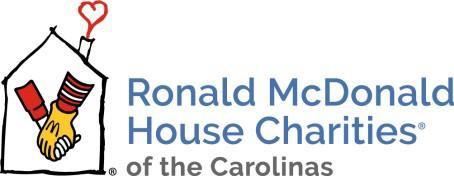 Welcome to RMHCC of the Carolinas! RMHC of the Carolinas’ mission is to keep families with critically ill or injured children close to each other and the care and resources they need in our community; while providing a home filled with hope, encouragement, and comfort. We find and support programs that directly improve the health and wellbeing of children. Our house is solely funded by donations, so we ask for your support with a $10.00 nightly donation and a refundable cash only $20 Key Deposit, but please understand no one is ever turned away due to their inability to pay.Please be sure to fill out all information in this New Resident Package to the best of your ability. Currently a negative COVID Test result from all adults is mandatory to stay with us which must be purchased by you. It can be over the counter, with your physician, lab, or local pharmacy. Please take a picture of the results with your picture Identification to be emailed or texted to us at 864-414-5302. Completed forms and/or any mandatory test results can be emailed to Cbyrd@rmhcarolinas.com.  Check in times are from 1-4pm and 7-9pm. Check out is at 11am. May be subject to change and check in time outside of the above must be approved in advance.If you have any questions, please give us a call at 864-235-0506.We Welcome you!Crystal ByrdDirector of OperationsPOLICY AGREEMENTIf these rules are not abided by, you understand that you will be asked to leave immediately with police escort if necessary. Rules are subject to change at any time and are nonnegotiable.Residents will waive all rights to claims against RMHC of the Carolinas in the event of damage, theft, personal bodily injury or loss anywhere on or within the facility.RMHC of the Carolinas has zero tolerance for verbal or physical abuse against any persons employed by, visiting, or residing here. No Felonies, Drugs, Guns, or Alcohol are allowed on the facility. The undersigned hereby acknowledges that the RMHC of the Carolinas may perform criminal background searches on any guests or residents of the House if deemed necessary by the staff of the RMHCC and hereby consents to all such searches by the RMHCC.NICU Moms Only Must have a visitation sheet signed daily at NICU unless otherwise indicated by staff. Form must be present to the staff here when page is half full and then turn in for a new form when completed. NICU families must check out before going to the Family Learning Center at the hospital if applicable at this time.Residents must initial the sign in/out sheets each day for emergency purposes. This is very important.  If you leave the house for more than 2 days without communication with us; we will consider your room abandoned & your room will not be held for you. Your items may be packed, you must vacate and get back on the waiting list at that time.Appropriate clothing must always be worn outside of the room from all persons and feet covered.Temporarily No Visitors at this time with no exceptions. We will inform you when this changes.Visitors are bound by all RMHC Rules, and Residents will be asked to leave if visitors do not abide by RMHCC rules. Visitation hours: 900am-9:00pm. 9:00pm is deemed quiet time & all common area rooms except kitchen/dining/pantry are closed at 10pm. Visitors may never go to resident’s rooms and are only allowed in common areas. Food and drink are ONLY permitted in the kitchen/dining room. Food donations are for Residents of RMHC of the Carolinas only. Personal Food items are not to be stored on the counters/stovetops past 24 hours even if labeled. We provide no additional linens during your stay as we have limited quantity as we are a charity. As such you agree to launder provided linens in the room with white only clothing or together as to preserve the quality weekly to bi-weekly. Please let us know if you need assistance with this. Leave numbered room basket with your clothes and clothes are to be removed less than 24 hours from the laundry areas.Residents agree to clean/sanitize any areas of the house after each use, including the floors and sinks.We “gift” residents as a welcome to our house with what’s available/donated at the time of your stay. You may not receive a “gift” on every stay so please don’t make this an expectation. Residents waive all rights to claims against RMHC of the Carolinas regarding any gifts received.No smoking ANYWHERE at RMHC of the Carolinas except at the outside Gazebo.Long Term Residents agree to a Housekeeping deep sanitize their rooms every 10 days or so. 24-hour notice will be given. This is mandatory and you must plan for this to happen. We will not be waiving this rule due to scheduling conflicts.RMHCC Staff has the right to enter a room at any time for any reason after first knocking if in an emergency or suspicious of any rules not followed. Any follow up outside paid services that we schedule to maintain your room is not an optional service.RMHCC of the Carolinas does not have childcare. Children under 18 must be always supervised.We ask that in the common areas of the house that no one has their phone on speaker that includes phone conversations, gaming, and music. RESIDENT REGISTRATION FORMPatient Name(s)__________________________________________________________________Boy ________Girl______ County of Child’s Residence____________________________________Diagnosis_________________________________________Child’s Birthdate(s)________________Hospital_____________________________________If preemie, give date(s)__________________ RACE(s):  ______GUARDIANSHIP (Circle one):   PARENT(S) GRANDPARENT(S) OTHER_________________RESIDENT INFORMATIONMother’s Name 		CELL PHONE _____________________ EMAIL ADDRESS:  __________________________________DATE OF BIRTH___________________HOME ADDRESS ___________________________________________________________________CITY _________________________________STATE _____________ZIP_______________________EMPLOYER______________________________TITLE____________________________RACE:_____Father’s Name 		_CELL PHONE_______________________EMAIL ADDRESS___________________________________DATE OF BIRTH____________________HOME ADDRESS ___________________________________________________________________ CITY _______________________________STATE________ZIP______________________________EMPLOYER_____________________________TITLE_________________________RACE: ________Other Adult 		CELL PHONE _____________________ RELATIONSHIP TO PATIENT___________________________ DATE OF BIRTH__________________HOME ADDRESS _________________________________________________________________CITY _______________________________________STATE _________ZIP___________________EMPLOYER________________________________TITLE________________RACE:____________Anyone Wheelchair Bound/Unable to walk stairs? 	Yes     or      No Please indicate Who (Name): __________________________________Emergency Contact _____(Please List Someone Not Listed Above)________________NAME: _______________________________________RELATIONSHIP TO PATIENT______________________CELL PHONE_______________________________CARS PARKED at RMHCC of the CarolinasParking is very limited so there may be only 1 vehicle per room allowed to park at RMHCC. Any additional vehicles may be parked across the street in the hospital parking lot. Only handicapped tagged cars may use those spaces indicated by federal Law.Make ________________________________Model __________________Color__________License Plate#__________________________ State _____________INFECTIOUS DISEASE CONTROL FORMResidents must have vaccinations in order to stay at RMHCCMonkey Pox:1. Have you had a new skin rash within the last four (4) weeks?If a family member answers YES to this question, the family may not check in until a medical doctor has provided clearance that the rash is not contagious.______ Yes   ______ NoCOVID-19 Checklist:2. Have you had any signs or symptoms of a fever in the past 24 hours such as chills, sweats, felt “feverish” or had a temperature that is elevated for you/100.5F or greater? ______ Yes   ______ No3. Do you have any of the following symptoms?   (CHECK ALL THAT APPLY)______ Cough______ Shortness of breath or chest tightness______ Sore throat______ Body Aches______ Loss of Taste and/or Smell______ Diarrhea______ Nausea______ Vomiting______ Fever/Chills/Sweats 4. Have you been in contact within the last 14 days with someone with a confirmed diagnosis of COVID-19 or traveled out of the country (USA) (DOESN’T APPLY TO INTERNATIONAL CITIZENS)?______ Yes   ______ NoCOVID-19 Conditions of Stay for Guest Families: Please initial_________________Ongoing practice of hand hygiene and respiratory etiquette________________Social distancing requirements_________________ No unapproved visitors including family members and other siblings________________ Families will need to use sanitizer before entering the House area each time they enter the House. ________________ Daily temperature  _________________Guest families will Inform Director of House Operations of suspected or exposure to any illness such as Covid 19, Flu, Monkey Pox and the like.Has anyone in family been exposed in past 3 weeks to (check yes or no to each item below):NEXT QUESTIONS PERTAIN TO ANY FAMILY MEMBER STAYING AT THE HOUSE. Circle one for each.1. Does anyone in the family presently have a fever?  _____ YES	 _____NO2. Has anyone in the family had the flu or viral infection within the past week?  _____YES  _____NO3. Has anyone in the family received a live vaccine (Polio, MMR) within the past 8 weeks?  _____YES	_____NO4. Any condition, illness or allergy that we should be aware of? _____YES	_____NO5. Have you traveled out of the country in the last 14 days? If yes, where   	__________________6. Have you knowingly had contact with a traveler who recently traveled out of the country or out of the state of the country?  _____YES  _____ NOYou agree that if any member of the family who was staying at RMHC of the Carolinas becomes ill with an infectious illness within 7 days after leaving our House, you will contact the Director of Operations of RMHCC of the Carolinas immediately so that other residents may be alerted.Signature 	Date	 Signature 	Date 	SIBLING INFORMATION(Provide this information only if they will be staying with you in the house)SIBLING’S NAME 	BOY 	GIRL 	DOB 	_RACE: 	SIBLING’S NAME 	BOY 	GIRL 	DOB 	RACE: 	SIBLING’S NAME 	BOY 	GIRL 	DOB 	RACE: _ 	Please list any dietary restrictions so that we may try our best to accommodate you:________________________________________________________________________________________RMHCC House RulesI/we (residents) agree to abide by the policies of RMHC of the Carolinas and understand that abiding by them is a condition of staying at RMHC of the Carolinas. If these rules are not abided by, I/we (resident) understand that I will be asked to leave immediately with police escort if necessary. By my initials on this document, I agree and understand all these rules. (My visitors are also bound by these rules).  Rules are subject to change at any time and are not optional.   _________ Residents will waive all rights to claims against RMHC of the Carolinas in the event of damage, theft, personal bodily injury, or loss anywhere on the grounds or within the facility.   ________RMHC of the Carolinas has zero tolerance for verbal or physical abuse. No Felonies, Drugs, Guns, or Alcohol are allowed on the facility. The undersigned hereby acknowledges that the RMHC of the Carolinas may perform criminal background searches on any guests or residents of the House if deemed necessary by the staff of the RMHCC and hereby consents to all such searches by the RMHCC.   ________ NICU Moms Only Must have a visitation sheet signed daily at NICU for at least 5 hours of visitation with baby unless otherwise indicated by staff. The form must be presented to the staff here when the page is half full with signatures and then turn in for a new form when completed. NICU families must check out before going to the Family Learning Center at the hospital if applicable at this time.   ________ Residents must initial the sign in/out sheets each day for emergency purposes. This is very important. **If you leave the house for more than 2 days without communication with us; we will consider your room abandoned & your room will not be held for you. Your items may be packed, you must vacate and get back on the waiting list at that time. ***   ________Appropriate clothing must always be worn outside of the room from all persons in the house with feet covered.   ______   Visitation hours: 10:00am-8:00pm. Visitors are bound by all RMHC Rules. If rules are not abided by then we will insist the visitor leave as well as the resident check out of the house without prior notice. Visitors may never go upstairs or to a resident’s room.  They are only allowed in Kitchen, Living Room, outside back patio or Swamp Rabbit respite room. Tours of the house are permitted but staff must be informed before this happens.  _________Food and drink are ONLY permitted in the kitchen/dining room. Food donations are for Residents of RMHC of the Carolinas only. Personal Food items are not to be stored on the counters/stovetops past 24 hours even if labeled.   	______ We provide no additional linens during your stay as we have limited quantity as we are a charity. As such you agree to launder provided linens in the room weekly to bi-weekly with white only clothing or together as to preserve the quality. Please let us know if you need assistance with this. Leave your numbered room basket with your clothes and clothes are to be removed less than 24 hours from the laundry areas.   __________ Residents agree to clean/sanitize any areas of the house after each use, including the floors and sinks.   __________ We “gift” residents as a welcome to our house with what’s available/donated at the time of your stay. You may not receive a “gift” on every stay so please don’t make this an expectation because it is not a guarantee. Residents waive all rights to claims against RMHC of the Carolinas regarding any gifts received.   __________Outside Gazebo behind Building B has been deemed smoking area. No other areas, including your car, are to be utilized.   __________ Long Term Residents agree to a Housekeeping deep sanitize their rooms every 10 days or so. 24-hour notice will be given. This is mandatory and you must plan for this to happen. We will not be waiving this rule due to personal conflicts. You do not have to be present.  __________ RMHCC Staff has the right to enter a room at any time for any reason after first knocking if in an emergency or suspicious of any rules not followed. Any follow up outside paid services that we schedule to maintain your room is not an optional service to be declined.   __________ Children under 18 must be always supervised in all areas of the houses including outside areas.  __________We ask that in the common areas of the house that no one has their phone on speaker that includes phone conversations, gaming, and music.  RONALD MCDONALD HOUSE CHARITIES ® (RMHC®) GRANT, ASSIGNMENT, RELEASE & WAIVER for Photos/Video/LikenessI hereby grant to Ronald McDonald House Charities, its affiliates, subsidiaries, franchises, advertising and promotional agencies, and their agents and representatives, any of its Chapter organizations (defined as an entity having the right to Ronald McDonald House Charities, Ronald McDonald House, Ronald McDonald Family Room, or other trademarks for charitable purposes) (collectively, “RMHC”) and McDonald’s Corporation, its affiliates, subsidiaries, franchises, advertising and promotional agencies, and their agents and representatives (Collectively,, “McDonald’s”), the irrevocable, unrestricted worldwide right to use, publish, display, broadcast, edit, modify and distribute materials bearing my name, voice, image, likeness and/or any other identifiable representation of myself (collectively, “My Likeness”.) These materials may appear in any form, style, color or medium whatsoever now known or later developed (including, without limitation, photographs, videotapes, films, sound recordings, software, drawings, prints, broadcast, internet andelectronic media.) McDonald’s use of My Likeness will be limited to use involving raising awareness of or for support of RMHC.I agree that all materials containing My Likeness (including, without limitation, all negative, plates and masters of any photographs, files, prints or tapes) shall be and remain the sole and exclusive property ofRMHC and/or McDonald’s, and I hereby assign any right I may have acquired in or to such material to RMHC and/or McDonalds. I hereby release and forever discharge RHC and/or McDonald’s from any and all claims, liabilities and damages relating to the use of My Likeness. I hereby waive any right I may have to inspect or approve the finished materials or any part or element thereof that incorporates My Likeness.I have agreed to the above in consideration of the opportunity given to me by RMHC and/or McDonald’s to appear in these materials. I acknowledge that I have fully read and understand this document and that I have had any questions regarding its effect, or the meaning of its terms answered to my satisfaction.I certify that I am at least 18 years of age, unless this document is also signed by my parents or legal guardian.Child’s Name (please print) ____________________________Date of Birth___________________________I represent that I am a parent or legal guardian of the person identified above, who is a minor. I understand and AGREE to the above consent to the use of his/her Likeness as set forth above.____________________________	___________________________________Signature of Parent or Guardian	Name of Parent of Guardian (please print)	 I, as the above child’s parent or legal guardian DECLINE the above consent to the use of his/her Likeness as set forth above._______________________________________________________________________________________________________________________________________________________________________________________________________________________________________________________________________________-________________________________________________________________________________________________________	____________________________________________________________________________________________________________________________________________________________________________________________________________________________________________________________________________________________________________________________________________________________________________________________________________________________________-__Signature of Parent or Guardian	Name of Parent of Guardian (please print)	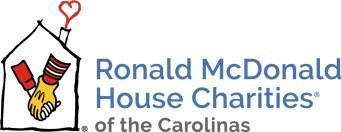 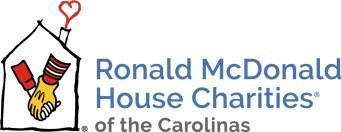 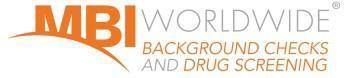 BACKGROUND INFORMATIONPlease print/type the requested information.Lack of legible or missing information may delay processing of this request.Applicant Name:__________________________________________________________________________________________________________________________________________________________Last	First	MiddleOther legal names known by (limit to 7years):________________________________________________________________________________________________________________Present Address:___________________________________________________________________________________________________Street		City	State	Zip	County Date of Birth: 	/ 	/ 	Driver’s License # 				State_________________(MM/DD/YYYY)_________________SS#*: 		Male / Female (Circle One)  Race  	Home Addresses for the Past 7 Years: (List additional addresses on separate pages, if needed.)Street Address	City	State/Zip	County		Dates (Month/Year)____________________________________________________________________________________________________________________________________________________________________________________________________________________________________________________________________________________________________________________________________________________________________________________________________________________________________________Applicant Phone Number:  	(Area Code) + Telephone NumberApplicant Email Address:  	Please Print Clearly*You agree that all the information above is true to date. This information will be used for background screening purposes only.Signature & Date: ________________________________________________________DISEASEYESNOChicken Pox _________________Measles 	________________Whooping Cough 	________________Shingles 	________________Signature _____________________________________  Date 	  Signature _____________________________________ Date 	 